	Женева, 13 апреля 2017 годаУважаемая госпожа,
уважаемый господин,Согласившись с просьбой Председателя 11-й Исследовательской комиссии (г-н Андрей КУЧЕРЯВЫЙ), поддержанной на собрании 11-й Исследовательской комиссии (Женева, 6–15 февраля 2017 г.), имею честь пригласить вас принять участие в следующих собраниях Рабочей группы 1/11 (Требования к сигнализации и протоколы для появляющихся сетей электросвязи) и Рабочей группы 2/11 (Протоколы контроля и управления для IMT-2020), которые состоятся в штаб-квартире МСЭ, Женева, 12 и 13 июля 2017 года, соответственно.Основная задача этих собраний заключается в рассмотрении вопроса о начале процесса утверждения для следующих проектов Рекомендаций МСЭ-T, в надлежащем случае, в зависимости от результатов собраний групп Докладчиков, проводимых 3−12 июля 2017 года в Женеве:РГ 1/11−	проект Рекомендации МСЭ-T Q.SCO "Сценарии и требования к сигнализации для центральной станции на базе SDN ".РГ 2/11−	проект Рекомендации МСЭ-T X.mp2p-mssr "Управляемые P2P линии связи: требования к сигнализации при потоковой передаче мультимедиа".Одновременно с этим мероприятием в том же месте проведения будут также организованы следующие собрания:−	собрания РГ 1, 2, 3/13 – 14 июля 2017 года, более подробная информация содержится в Коллективном письме 2/13;−	электронное собрание Руководящего комитета МСЭ-Т по оценке соответствия (CASС МСЭ-Т) – 12 июля 2017 года, более подробная информация размещена на веб-странице CASC;−	собрание Группы по совместной координационной деятельности в области сетей с программируемыми параметрами (JCA-SDN) – 5 июля 2017 года (14 час. 30 мин. − 17 час. 30 мин.), более подробная информация размещена на веб-странице JCA-SDN;−	первое собрание JCA по IMT-2020* (JCA-IMT-2020) будет проведено 10 июля 2017 года (11 час. 00 мин. − 13 час. 00 мин.);−	семинар-практикум с демонстрацией возможных технических решений для систем 5G будет проведен 11 июля 2017 года.Открытие собрания РГ 1/11 состоится в 09 час. 30 мин. 12 июля 2017 года, открытие собрания РГ 2/11 состоится в 14 час. 30 мин. 13 июля 2017 года. Регистрация участников начнется в 08 час. 30 мин. при входе в здание "Монбрийан". Информация о распределении залов заседаний по дням будет представлена на экранах, расположенных при входах в здания штаб-квартиры МСЭ, и на веб-странице здесь.Основные предельные срокиПрактическая информация о собраниях приведена в Приложении A. Проект повестки дня собраний, подготовленный председателями рабочих групп 1/11 и 2/11, и план распределения времени собраний содержатся в Приложении B.Желаю вам плодотворного и приятного собрания.Приложения: 2ПРИЛОЖЕНИЕ A
(к Коллективному письму 2/11 БСЭ)Методы и средства работыПРЕДСТАВЛЕНИЕ ДОКУМЕНТОВ И ДОСТУП К ДОКУМЕНТАМ: Собрание будет проходить на безбумажной основе. Вклады Членов следует представлять, используя опцию "Непосредственное размещение документов"; проекты TD следует представлять по электронной почте в секретариат исследовательских комиссий, используя соответствующий шаблон. Доступ к документам собрания обеспечивается с домашней страницы Исследовательской комиссии и ограничен Членами МСЭ-Т/владельцами учетной записи TIES.Делегаты могут воспользоваться средствами БЕСПРОВОДНОЙ ЛВС, расположенными во всех залах заседаний МСЭ (SSID: "ITUwifi", пароль: itu@GVA1211). Подробная информация представлена на месте и на веб-сайте МСЭ-Т (http://itu.int/ITU-T/edh/faqs-support.html). ЯЧЕЙКИ С ЭЛЕКТРОННЫМ ЗАМКОМ доступны на протяжении собрания по электронному пропуску делегата МСЭ-Т с функцией RFID. Ячейки с электронным замком расположены непосредственно за регистрационной зоной на нижнем (ground) этаже здания "Монбрийан".ПРИНТЕРЫ расположены в зонах отдыха для делегатов и вблизи всех основных залов заседаний. Чтобы избежать необходимости устанавливать драйверы на ваши компьютеры, документы можно распечатать "электронным путем", направив их по электронной почте на желаемый принтер. Подробные сведения приводятся по адресу: http://itu.int/go/e-print.ПОРТАТИВНЫЕ КОМПЬЮТЕРЫ ДЛЯ ВРЕМЕННОГО ПОЛЬЗОВАНИЯ доступны для делегатов в Службе помощи МСЭ (servicedesk@itu.int); они предоставляются по принципу "первым пришел – первым обслужен".Предварительная регистрацияПРЕДВАРИТЕЛЬНАЯ РЕГИСТРАЦИЯ: Предварительную регистрацию следует провести в онлайновой форме на домашней странице Исследовательской комиссии не позднее чем за один месяц до начала собрания. Наряду с этим и в те же сроки координаторам предлагается направить по электронной почте (tsbreg@itu.int), письмом или по факсу список лиц, которые уполномочены представлять вашу организацию, с указанием фамилии главы и заместителя главы делегации.Посещение Женевы: гостиницы, общественный транспорт и визыПОСЕТИТЕЛИ ЖЕНЕВЫ: Практическая информация для делегатов, участвующих в собраниях МСЭ в Женеве, содержится по адресу: http://itu.int/en/delegates-corner.СКИДКИ В ГОСТИНИЦАХ: Ряд гостиниц в Женеве предлагают льготные тарифы для делегатов, принимающих участие в собраниях МСЭ, и предоставляют карту, которая обеспечивает бесплатный доступ к системе общественного транспорта Женевы. Список соответствующих гостиниц и руководство по запросу скидки, содержатся по адресу: http://itu.int/travel/.ВИЗОВАЯ ПОДДЕРЖКА: Если требуется, визы следует запрашивать не менее чем за один месяц до даты прибытия в Швейцарию в посольстве или консульстве, представляющем Швейцарию в вашей стране, или, если в вашей стране такое учреждение отсутствует, в ближайшем к стране выезда. В случае возникновения трудностей Союз на основании официального запроса представляемых вами администрации или объединения может обратиться в компетентные органы Швейцарии, с тем чтобы содействовать в получении визы.  В любом таком запросе должны быть указаны фамилия и должность, дата рождения, паспортные данные и подтверждение регистрации для всех заявителей. Запросы следует направлять в БСЭ по электронной почте (tsbreg@itu.int) или по факсу (+41 22 730 5853) с пометкой "запрос о содействии в получении визы" ("visa request"). Шаблон запроса размещен здесь.ПРИЛОЖЕНИЕ B
(к Коллективному письму 2/11 БСЭ)Проект повестки дня собраний РГ 1/11 и РГ 2/11 
и проект плана распределения времени
Женева, 12−13 июля 2017 годаПроект повестки дня собраний Рабочих групп 1/11 и 2/111	Вступительные замечания2	Принятие повестки дня пленарных собраний Рабочих групп 1/11 и 2/113	Распределение документов4	Обсуждение полученных вкладов5	Рассмотрение и утверждение отчетов и итоговых документов собраний групп Докладчиков6	Получение согласия по проектам Рекомендаций7	Согласование новых направлений работы8	Согласование будущих видов деятельности9	Утверждение исходящих заявлений о взаимодействии10	Программа работы11	Будущие собрания12	AOB13	Закрытие собранияПроект плана распределения времени собраний Рабочих групп 1/11 и 2/11Сессия 1: 09 час. 30 мин. – 10 час. 45 мин.; 
Сессия 2: 11 час. 15 мин. − 12 час. 30 мин.;
Сессия 3: 14 час. 30 мин. − 15 час. 45 мин.; 
Сессия 4: 16 час. 15 мин. − 17 час. 30 мин.______________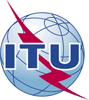 Международный союз электросвязиБюро стандартизации электросвязиМеждународный союз электросвязиБюро стандартизации электросвязиОсн.:Коллективное письмо 2/11 БСЭSG11/DAТел.:
Факс:
Эл. почта:
Веб-страница:+41 22 730 5780
+41 22 730 5853
tsbsg11@itu.int
http://itu.int/go/tsg11–	Администрациям Государств – Членов Союза–	Членам Сектора МСЭ-Т–	Ассоциированным членам МСЭ-Т, участвующим в работе 11-й Исследовательской комиссии–	Академическим организациям − Членам МСЭПредмет:Собрание Рабочих групп 1 и 2 11-й Исследовательской комиссииЖенева, 12−13 июля 2017 года12 мая 2017 г.−	Представление вкладов Членов МСЭ-Т для РГ 1/11 и РГ 2/11, для которых запрашивается письменный перевод12 июня 2017 г.−	Предварительная регистрация (в онлайновой форме на домашней странице Исследовательской комиссии)−	Запросы писем для содействия в получении визы (формуляр запроса представлен здесь)29 июня 2017 г.−	Представление вкладов Членов МСЭ-Т для РГ 1/11 и РГ 2/11С уважением,Чхе Суб Ли, 
Директор Бюро 
стандартизации электросвязи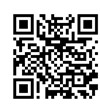 Последняя информация о собрании12 июля (среда)12 июля (среда)12 июля (среда)12 июля (среда)13 июля (четверг)13 июля (четверг)13 июля (четверг)13 июля (четверг)Сессии12341234РГ1XРГ2X